المملكة العربية السعودية 														مهارات الفصل الدراسي الأول 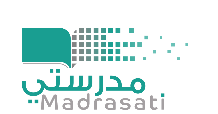 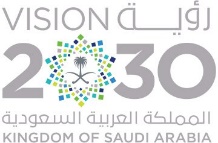 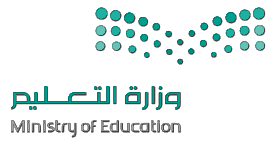 وزارة التعليم 															McGraw Hill : We Can 1إدارة التعليم بـــ ................ 													الصف : الأول الابتدائي مدرسة ..........................													الشعبة : ..................... معلم/ة المادة :							    المشرف/ة :							 قائد/ة المدرسة :..........................							..........................							.......................... المملكة العربية السعودية 														مهارات الفصل الدراسي الأول وزارة التعليم 															McGraw Hill : We Can 1إدارة التعليم بـــ ................ 													الصف : الأول الابتدائي مدرسة ..........................													الشعبة : ..................... معلم/ة المادة :							    المشرف/ة :							 قائد/ة المدرسة :..........................							..........................							.......................... Main skills Main skills Listening & Speaking Listening & Speaking Listening & Speaking Listening & Speaking Listening & Speaking Listening & Speaking Listening & Speaking Listening & Speaking Listening & Speaking Listening & Speaking Listening & Speaking Listening & Speaking Listening & Speaking Listening & Speaking Listening & Speaking Listening & Speaking Listening & Speaking Listening & Speaking Listening & Speaking Listening & Speaking Reading Reading Reading Reading Writing Writing Writing Writing Writing Main skills Main skills 123456789101112131415161718192021-2223-242526-2728-293031-323334-35Name Name Recognize and produce the sounds of the English alphabetRecognize short and only some long vowels ( a – e ) Recognize and differentiate between ( b – p ) ( f – v ) Recognize and produce ( th – sh – ch  Recognize and match sounds to lettersParticipate verbally and nonverbally in short simple activities Recognize intonation patterns of statements and questionsAsk and respond in present tense form Ask and respond to basic questions about personal information Recognize and use indefinite articles    a – an – this – that Recognize and apply regular plural formation Recognize and apply subjective pronouns ( I, You, He, She, It )Recognize prepositions of place  in – on Talk about feelings Identify main colors Identify and talk about classroom objectsIdentify and talk about family members Identify a nd talk about food , animals Talk about likes and dislikes Be willing to listen to short recoded materialsUtter simple words and numbers and count in tens ( 10 – 100 ) Read aloud simple words and sentences and match words to photos Read and comprehend simple short sentencesRead simple sight words and short stories Recognize and apply the directionality in writing with lined papers Copy words, numbers and sentencesWrite upper/lower case letters correctly while using appropriate spacing Write short answers Do controlled writing and apply the correct punctuation and capitalization 1234567891011121314151617181920Main skills Main skills Listening & Speaking Listening & Speaking Listening & Speaking Listening & Speaking Listening & Speaking Listening & Speaking Listening & Speaking Listening & Speaking Listening & Speaking Listening & Speaking Listening & Speaking Listening & Speaking Listening & Speaking Listening & Speaking Listening & Speaking Listening & Speaking Listening & Speaking Listening & Speaking Listening & Speaking Listening & Speaking Reading Reading Reading Reading Writing Writing Writing Writing Writing Main skills Main skills 123456789101112131415161718192021-2223-242526-2728-293031-323334-35Name Name Recognize and produce the sounds of the English alphabetRecognize short and only some long vowels ( a – e ) Recognize and differentiate between ( b – p ) ( f – v ) Recognize and produce ( th – sh – ch  Recognize and match sounds to lettersParticipate verbally and nonverbally in short simple activities Recognize intonation patterns of statements and questionsAsk and respond in present tense form Ask and respond to basic questions about personal information Recognize and use indefinite articles    a – an – this – that Recognize and apply regular plural formation Recognize and apply subjective pronouns ( I, You, He, She, It )Recognize prepositions of place  in – on Talk about feelings Identify main colors Identify and talk about classroom objectsIdentify and talk about family members Identify a nd talk about food , animals Talk about likes and dislikes Be willing to listen to short recoded materialsUtter simple words and numbers and count in tens ( 10 – 100 ) Read aloud simple words and sentences and match words to photos Read and comprehend simple short sentencesRead simple sight words and short stories Recognize and apply the directionality in writing with lined papers Copy words, numbers and sentencesWrite upper/lower case letters correctly while using appropriate spacing Write short answers Do controlled writing and apply the correct punctuation and capitalization 2122232425262728293031323334353637383940